Deksel: Thermoplast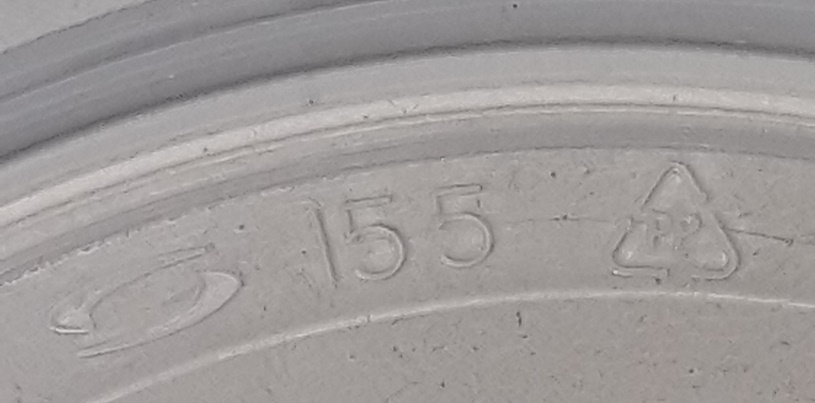 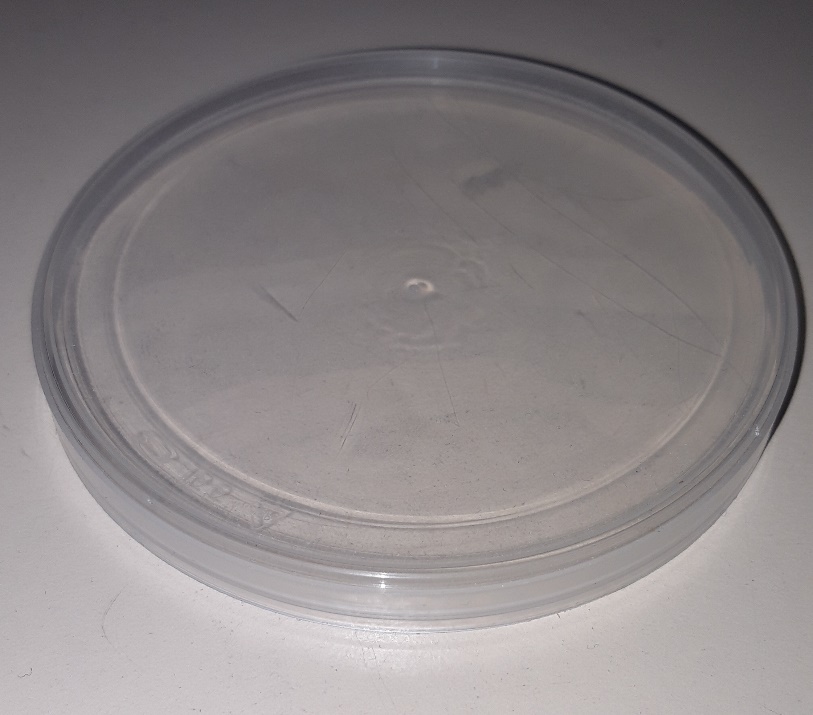 PP: PolypropeenProductvoorwaarden: buigbaar zodat het om de sluiting past, redelijk vormvast om niet eraf te vallen, doorzichtig en licht van gewicht.Materiaaleigenschappen:Buigbaar zodat het om de sluiting past: flexibelRedelijk vormvast om niet eraf te vallen: vormvastheidDoorzichtig: doorzichtigheidLicht van gewicht: dichtheidAlternatieve materialen: karton en aluminiumKarton:Flexibel: veel minder dan PPVormvastheid: goed genoegDoorzichtigheid: niet goedDichtheid: goedAluminium:Flexibel: niet goedVormvastheid: goedDoorzichtigheid: niet goedDichtheid: goedConclusie:Alle 3 de materialen kunnen wel, alleen Polypropeen is doorzichtig is de anderen niet dus dan wint de Polypropeen.